Муниципальное бюджетное общеобразовательное учреждениеДосатуйская средняя общеобразовательная школа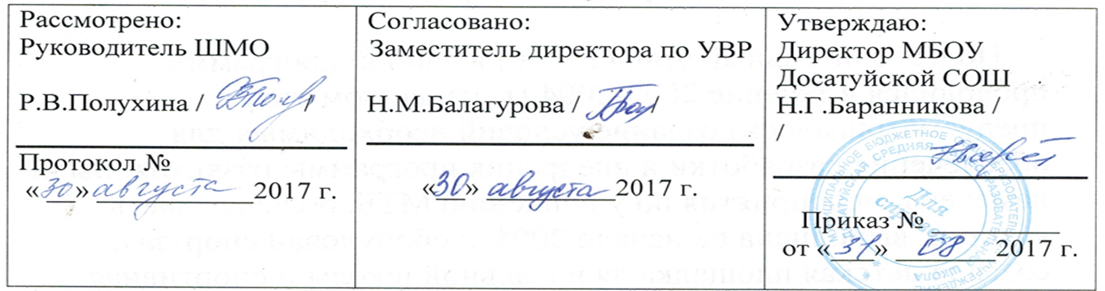 Программа кружкапо художественно-эстетическому направлению«Художественная мастерская»Срок реализации 1 год (8 - 11 лет)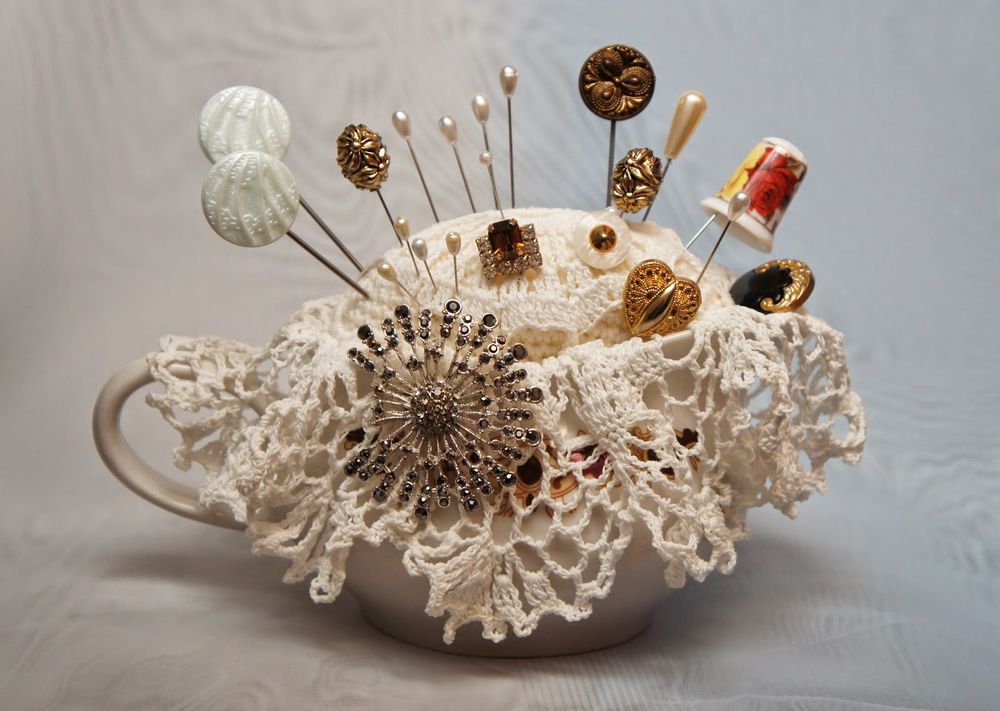                                                                              Составитель: Макушева Елена Владимировна, руководитель детского объединенияп. Досатуй 2017г.«С любимым делом жизнь в сто крат милее,   Лишь надо приложить к нему терпение    И мастерство становиться смелее,    Когда приходит к сердцу вдохновение.    Любовь к искусству вечное горение,    Художнику как сладостное бремя.     Творение рук источник наслаждения,     Излечит душу и заполнит время.» Пояснительная запискаАктуальность: Народная художественная вышивка - яркое и неповторимое явление национальной культуры, изучение которой обогащает, доставляет радость общения с настоящим искусством. Эстетическое воспитание на традиционных видах народного искусства – наиболее эффективная форма приобщения детей к национальной культуре нашего народа, ознакомления их с различными видами декоративно – прикладного искусства. В настоящее время уделяется огромное внимание созданию кружков эстетического плана, которые помогают в воспитании гармонично развитой личности. В процессе занятий художественным трудом формируются все психические процессы, развиваются художественно-творческие способности и положительно-эмоциональное восприятие окружающего мир. Досуговая деятельность способствует приобщению учащихся к труду, предоставляет детям свободу выбора, возможность развития комбинаторных умений, выработке индивидуального стиля и темпа деятельности. Занятия в кружке вышивания позволяют развивать творческие задатки школьников, мелкую моторику пальцев рук; самоутверждаться, проявляя индивидуальность и получая результат своего художественного творчества. Выполнение изделий не должно быть механическим копированием образцов – это творческий процесс. Учащиеся учатся не только сознательно подходить к выбору узора для того или иного изделия, но и самостоятельно составлять несложные рисунки для вышивки. У детей формируются навыки обращения с инструментами, необходимые для школьного обучения. Происходит ориентация на ценность труда. В процессе изучения теоретического обучения, учащиеся знакомятся с историей рукоделия.  В рамках кружка «Золотая иголочка» реализуется художественно - эстетическое направление внеурочной деятельности с учащимися.Цель программы: Ознакомление школьников с доступным их возрасту видом художественного труда - вышиванием крестом.Отличительными особенностями данной программы от уже существующих образовательных программ является то, что данная программа призвана помочь учащимся, имеющим склонность к рукоделию, реализовать свои природные задатки. Занятия творчеством будут способствовать развитию художественного вкуса.Творческое начало рождает в ребенке живую фантазию, живое воображение. Творчество по природе своей основано на желании сделать что-то, что до тебя еще никем не было сделано, или, хотя то, что до тебя существовало, сделать по-новому, по-своему, лучше. Иначе говоря, творческое начало в ребенке - это всегда стремление вперед, к лучшему, к прогрессу, к совершенству и, конечно, к прекрасному. Вот такое творческое начало и воспитывается в ребенке.На занятиях учащиеся учатся создавать красоту своими руками. Эти занятия не только формируют эстетический вкус у ребят, знакомя их с произведениями народного искусства, но и дают им необходимые технические знания, развивают трудовые умения и навыки, т.е. осуществляют психологическую и практическую подготовку к труду, к выбору профессии.      Организационно – педагогические основы обученияДанная программа предназначена для девочек среднего школьного возраста (10 – 11лет) без специальной подготовки;состав группы – постоянный;форма занятий – групповая;сроки реализации программы – 1 год- первый год обучения – одно занятие в неделю (1 часа). Всего за год – 35ч.Задачи программы:Обучающие: Обучить приёмам вышивки крестом; учить детей осваивать специальные трудовые умения и способы самоконтроля для работы с тканью, нитками и простейшими инструментами (ножницами, иголкой);знакомить учащихся с закономерностями взаимодействия цветов;вооружать практическими умениями и навыками качественного выполнения работы.Развивающие: Развивать творческую активность; мелкую моторику рук; развивать у учащихся усидчивость, трудолюбие, терпение, потребность доводить начатое до конца; развивать пространственную ориентацию, глазомер, внимание. Воспитательные: Воспитывать этику общения при совместной деятельности;  воспитание эстетического восприятия произведений декоративно – прикладного искусства; воспитание художественного вкуса;                           привитие интереса к народной вышивке, к художественным традициям народов нашей страны.Мотивационные:1. Создавать комфортную обстановку на занятиях, а также атмосферу доброжелательности и сотрудничества.2.Социально-педагогические:3.Формирование общественной активности.Программа рассчитана на один год работы с учащимися с 3-4 класс.Формы и режим занятий.Занятия кружка проводятся 1 раз в неделю. Продолжительность занятий не более 1час. Гибкая форма организации детского труда в досуговой деятельности позволяет учитывать индивидуальные особенности детей, желания, состояние здоровья, уровень овладения навыками вышивания, нахождение на определенном этапе реализации замысла и другие возможные факторы.  Каждый ребенок работает на своем уровне сложности, начинает работу с того места, где закончил. В начале занятий рекомендуется проводить пальчиковую гимнастику; в ходе занятия, для расслабления мышц, снятия напряжения - физминутки. Формы проведения занятий различны. Предусмотрены как теоретические - рассказ руководителя, беседа с детьми, рассказы детей, показ воспитателем способа действия. Основной формой обучения является практическая работа. Она позволяет приобрести и совершенствовать основные умения и навыки, необходимые при вышивании, учит оформлять вышивкой предметы декоративно - прикладного характера. В первый год чаще даются легкие задания, посильные каждому, работа идет по готовым шаблонам. Это вызывает у детей продолжительные положительные эмоции удовлетворения, радости. Рождается стойкая мотивация к данной деятельности. Для детей, обучающихся по данной программе характерна яркая эмоциональность, непроизвольное внимание на новое, неожиданное, яркое, наглядное. Поэтому, когда воспитанников знакомят с историей русского народа, с художественными промыслами России, с народными традициями – все это идет в игровой форме. Преподаватель выступает в роли консультанта.На протяжении всего года занятия не сводятся только к изготовлению поделок, к развитию специальных способностей, но и направлены на расширение общего духовного богатства, духовных запросов человека.Рекомендовано во время занятий организовывать прослушивание русской народной, классической и другой музыки.Ожидаемые результаты. Предполагается осознание ребенком своих способностей, формирование общетрудовых и специальных умений, способов самоконтроля.Дети научатся:- соблюдать правила безопасного пользования ножницами и иголкой, правила гигиены и санитарии;                                                      - планировать работу, понятно рассказывать об основных этапах воплощения замысла;- закреплять ткань в пяльцах;-вдевать нитку в иголку;-завязывать узелок;- принимать участие в оформлении вышивок на выставку (уметь располагать вышивки на демонстрационном стенде, сочетая размеры изделия, цветовую гамму, способ вышивки);- овладеют культурой труда на всех этапах трудового процесса: - научатся экономно расходовать материал; поддержать порядок на рабочем месте; - эпизодически включать ручной художественный труд в игровой сюжет, (например, вышивание для кукол салфетки, одежды, скатерти и др.);- использовать ручные умения в повседневной жизни  (изготовление подарков, сувениров), проявляя при этом творчество;Формы подведения итогов реализации программы:- подготовка и проведение выставок детских работ;-  дни презентаций работ родителям, учащимся школы;- отбор лучших работ для портфолио;- творческий отчет руководителя кружка на педсовете.Краткое описание тем.1 занятие.Выставка готовых вышивок крестом. Вызвать желание овладеть приёмами вышивки. Задачи и план работы кружка. Правила поведения. Оборудование рабочего места. Инструменты и принадлежности. Правила безопасного труда. Виды вышивки, ее особенности, применение в декоративном оформлении интерьера, одежды. Народная вышивка.2 занятие.Понятие об орнаменте, цвете, композиции.  Краткие сведения о нитках и тканях. Значение тканей с полотняным переплетением для вышивания. Характеристика ниток для вышивки. Классификация их по числу сложений, окраске, толщине.3-4занятие. Зарисовка простейших узоров на клетчатой бумаге цветными карандашами (дорожка, цветок, кораблик, грибок ит.д.).5 занятие.Знакомство с правилами обращения с иголкой. Организация рабочего места. Загадки об иголке, нитке, узелке. Демонстрация отмеривания нитки заданной длины и отрезание ее под острым углом. Правила безопасности труда. Организация рабочего места при работе с иголкой. Упражнение во вдевании нитки в иголку, завязывании узелка.6-7занятие.Освоение приемов выполнения простого креста, полукреста на бумажной основе. Демонстрация руководителем кружка. Упражнения детей в выполнении действий на бумажной основе.8-9 занятие.Знакомство с пяльцами. Запяливание ткани.  Знакомство с правилами работы с пяльцами.  Освоение приемов выполнения простого креста.  Вышивание простым крестом (дорожка).10-11 занятие.Самостоятельный выбор рисунка. Зарисовка узора на ткани «вафелька» цветными карандашами (по выбору детей). Аккуратность и точность в работе.12занятие.Показ учителем приёмов выполнения простого креста на ткани. Освоение детьми приемов выполнения простого креста на ткани. Ход рабочей нити при выполнении швов.13-15 занятие.Практическая работа. Вышивание изделия с использованием шва простым крестом. Индивидуальная поддержка детей руководителем кружка.16 занятие.Подготовка выставки работ вместе с детьми. Расположение изделий на демонстрационном стенде.17 занятие.День презентации детских работ. Организация выступлений детей по защите своих работ.18занятие. Знакомство с чтением готового узора. Чтение схемы готового узора каждым учащимся. Подбор нитей по цветовой гамме.19 занятие.Крест косой односторонний. Теоретические сведения. Практическая работа на бумаге в клетку.   20 занятие.Овладение технологией и способами выполнения креста косого одностороннего под руководством учителя.21-25 занятие.Самостоятельная практическая работа.  Вышивание изделия с использованием шва косой односторонний крест. Индивидуальная помощь со стороны руководителя.26 занятие.Знакомство с новым видом вышивки крестом: крест двойной или болгарский. Теоретические сведения. Практическая работа на бумаге в клетку.27 занятие.Практическое освоение выполнения креста двойного.28-31занятие.Практическая работа. Вышивание изделия с использованием шва двойной крест.32 занятие.Окончательная обработка изделий. Подготовка к выставке.33занятие.Выставка работ. Награждение учащихся.Техническое оснащение и дидактический материал занятий:1.Ткань белая «вафелька».2. Набор цветных ниток мулине.                 3.Иглы №2, №3.4. Ножницы с тупыми концами.5. Пяльца пластмассовые.6.Карандаши простые.7. Калька, копировальная бумага.8. Тетрадь в клеточку.9. Подборка готовых вышивок (у руководителя).10.Образцы рисунков для вышивания.11.Иллюстрации вышивок в различной технике.Тематическое планирование.Список литературы.1. Андреева И. – Шитье и рукоделие: энциклопедия – Москва.Большая Российская энциклопедия ,1994.2. Баришова М.- Узоры вышивки крестом -Праца. Издательство РПД Братислава,1984.3. Гасюк Е. –Художественное вышивание- Киев. Головное издательство Издательского объединения Высшая школа –1989.4. Глинская Е.- Азбука вышивания-Издательство Мехнат Ташкент 1994 .5. Ереминко Т.- Иголка-волшебница- Москва Просвещение, 1987.6. Ереминко Т.- Вышивка. Техника. Приемы. Изделия.- Москва. Аст- Пресс. 2000.7. Максимова М.- Вышивка. Первые шаги.- Москва. ЗАО издательство Эксмо.1997.№ занятияТема занятиядата проведения1Вводное занятие2Понятие об орнаменте, цвете, композиции.  Краткие сведения о нитках и тканях. 3-4Зарисовка простейших узоров на клетчатой бумаге цветными карандашами (дорожка, цветок, кораблик, грибок ит.д.)5 Знакомство с правилами обращения с иголкой. Организация рабочего места. Упражнение во вдевании нитки в иголку, завязывании узелка.6-7Освоение приемов выполнения простого креста, полукреста на бумажной основе.8-9Пяльцы. Знакомство с правилами работы с пяльцами.  Освоение приемов выполнения простого креста.  Вышивание простым крестом (дорожка).10-11Зарисовка узора на ткани «вафелька» цветными карандашами (по выбору детей).12Освоение приемов выполнения простого креста на ткани. Ход рабочей нити при выполнении швов.13-15Практическая работа Вышивание изделия с использованием шва простым крестом.16Подготовка выставки работ вместе с детьми. Расположение изделий на демонстрационном стенде.17День презентации детских работ.18Чтение схемы готового узора. Подбор нитей по цветовой гамме.19Крест косой односторонний. Теоретические сведения. Практическая работа на бумаге в клетку.   20Технология и способы выполнения креста косого одностороннего.21-25Практическая работа.  Вышивание изделия с использованием шва косой односторонний крест.26Крест двойной или болгарский. Теоретические сведения. Практическая работа на бумаге в клетку.27Технология и способы выполнения креста двойного.28-31Практическая работа. Вышивание изделия с использованием шва двойной крест.32 Окончательная обработка изделий. Подготовка к выставке.33Выставка работ. Награждение учащихся.